Sieh dir den Videoclip an und kreuze an, was du sehen konntest! Berichtige die falschen Sätze!http://www.klicksafe.de/ueber-klicksafe/downloads/weitere-spots/eu-spot-cyber-mobbing/Ein Mädchen sitzt am Computer und spielt ein Computerspiel.Das Mädchen bekommt plötzlich Pickel und eine lange Nase.Ein Junge sitzt mit seinem Laptop auf dem Bett und tippt etwas.Das Mädchen nimmt plözlich ab und wird ganz dünn.Vier andere Mädchen sitzen auf dem Bett und lachen über das, was sie auf ihrem Laptop sehen können.Das Mädchen meldet per Knopfdruck, dass sie gemobbt wurde.Welche Wörter fehlen hier? Setze ein!Wenn andere Leute im Internet etwas über mich sagen, das gar nicht wahr ist, dann nennt man das _______________________________________________________.Dagegen sollte man _______ unbedingt ___________________________________.______________________________________ wie zum Beispiel Facbook sind beliebte Kommunikationsmöglichkeiten für junge Leute.Täglich kann man sich hier mit den Freunden treffen und online ________________.Viele stellen auch Fotos – zum Beispiel von der letzten Party – ins _______________.Doch andere können all diese Informationen auch ___________________________.Deshalb sollte man ______ genau ___________________, was man von sich veröffentlichen will.Diskutiert in der Gruppe, welches Problem der Filmclip beschreibt und welche Erfahrungen ihr selbst mit diesem Problem gemacht habt! 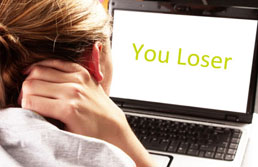 Gib Tipps, wie man sich vor Cybermobbing schützen kann!